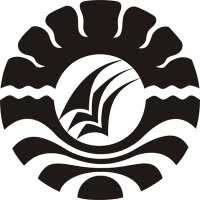 PENINGKATAN HASIL BELAJAR IPA MELALUI MODEL PEMBELAJARAN KOOPERATIF TIPE THINK PAIR SHARE PADA SISWA KELAS IV SDN 040 LOKO KABUPATEN MAMASASKRIPSIDiajukan Untuk Memenuhi Sebagian Persyaratan Guna Memperoleh Gelar Sarjana Pendidikan (S.Pd) pada Program Studi Pendidikan Guru Sekolah Dasar Strata satu (S1) Fakultas Ilmu Pendidikan Universitas Negeri MakassarOleh:ROYNALDESNIM. 074 704 820PROGRAM STUDI PENDIDIKAN GURU SEKOLAH DASAR FAKULTAS ILMU PENDIDIKAN UNIVERSITAS NEGERI MAKASSAR2012PERSETUJUAN PEMBIMBINGSkripsi dengan judul : “Peningkatan Hasil Belajar IPA Melalui Model Pembelajaran Kooperatif Tipe Think Pair Share Pada Siswa Kelas IV SDN 040 Loko Kabupaten Mamasa”.Atas Nama :N a m a 	:	RoynaldesNIM	:	074 704 820Kelas	:  B.8.5Jurusan/ prodi	:	S I  PGSD  Fakultas	:	Ilmu  PendidikanSetelah diperiksa dan diteliti, naskah skripsi ini telah memenuhi syarat untuk diujikan.                                           				         	    Makassar,     Februari 2012Pembimbing I,						  Pembimbing II,Dra. Hj. St. Djohara Nonci, M.Si			   Drs. Muh. Faisal, M.Pd       NIP. 19551231 198511 2 001			               NIP. 19621205 198803 1 003Disahkan :Ketua Prodi PGSD FIP UNMDrs. Muslimin, M.Ed NIP. 19610224 1987031 003HALAMAN PENGESAHANSkripsi atas nama Roynaldes.Nim 074704820. Judul Skripsi Peningkatan Hasil Belajar IPA Melalui Model Pembelajaran Kooperatif Tipe Think Pair Share Pada Siswa Kelas IV SDN 040 Loko Kabupaten Mamasa. Diterima Oleh Panitia Ujian Skripsi Fakultas Ilmu Pendidikan Universitas Negeri Makassar dengan SK Dekan No. 744/UN.36.4/PP/2012.  Tanggal 24 Januari 2012 untuk memenuhi sebagian persyaratan memperoleh gelar Sarjana Pendidikan pada Jurusan Ilmu Pendidikan Program Studi Pendidikan Guru Sekolah Dasar (PGSD) pada hari Selasa 7 Februari 2012.Disahkan Oleh	                                                               Dekan Fakultas Ilmu Pendidikan						               Prof. Dr. Ismail Tolla, M. Pd						               NIP. 19531230 198003 1 005Panitia Penguji:Ketua		: Prof. Dr. Ismail Tolla, M.Pd	 	(..................................)Sekretaris		: Drs. Muslimin, M.Ed		(..................................)      Pembimbing I	: Drs.Muh Faisal,M.Pd		(..................................)Pembimbing II	: Dra. Hj.Djohara Nonci,M.Si		(..................................)Penguji I		: Drs. Andi Makkasau, M.Si		(..................................)Penguji II		: Drs Achmad Tohir			(..................................)PERNYATAAN  KEASLIAN  SKRIPSISaya yang bertanda tangan dibawah ini:Nama		:     RoynaldesNIM		:     074 704 820Jurusan/Prodi	:     S1 PGSD Judul Skripsi	: 	Peningkatan Hasil Belajar IPA Melalui Model Pembelajaran Kooperatif Tipe Think Pair Share Pada Siswa Kelas IV SDN 040 Loko Kabupaten MamasaMenyatakan dengan sebenarnya bahwa skripsi yang saya tulis ini benar merupakan hasil karya sendiri dan bukan merupakan pengambilalihan tulisan atau pikiran orang lain yang saya akui sebagai hasil tulisan atau pikiran sendiri.Apabila dikemudian hari terbukti atau dapat dibuktikan bahwa skripsi ini hasil jiplakan, maka saya bersedia menerima sanksi atas perbuatan tersebut sesuai ketentuan yang berlaku.Makassar,      Maret 2012Yang Membuat PernyataanRoynaldesMOTTOTersenyumlah...Rintangan menuju  sukses  hanyalah bunga-bunga hidup, Ada Dia diatas segala-galanya...Bersukacitalah dalam pengharapan,Sabarlah dalam kesesakan, danBertekunlah dalam doa!(Roma 12:12)Karya Ini Kuperuntukkan Sebagai:Tanda Bukti dan Cinta Kasihku Kepada Ibunda dan Ayahandaku Tercinta, Saudaraku, Agama, almamater, Bangsa dan NegarakuABSTRAKRoynaldes. 2012. Peningkatan Hasil Belajar IPA Melalui Model Pembelajaran Kooperatif Tipe Think Pair Share Pada Siswa Kelas IV SDN 040 Loko Kabupaten Mamasa. Skripsi. Dibimbing oleh Dra. Hj. St. Djohara Nonci, M.Si sebagai Pembimbing I dan Drs. Muh. Faisal, M.Pd sebagai Pembimbing II, pada Program studi Pendidikan Guru Sekolah Dasar (PGSD) Fakultas Ilmu Pendidikan Universitas Negeri Makassar.Masalah dalam penelitian ini adalah rendahnya hasil belajar IPA pada siswa kelas IV SDN 040 Loko Kabupaten Mamasa. Rumusan masalah penelitian ini adalah bagaimanakah Pembelajaran Think Pair Share dapat meningkatkan hasil belajar IPA pada siswa kelas IV SDN 040 Loko Kabupaten Mamasa. Penelitian ini bertujuan untuk mengetahui peningkatan hasil belajar Siswa melalui Pembelajaran Think Pair Share pada siswa kelas IV di SDN 040 Loko Kabupaten Mamasa. Pendekatan yang digunakan dalam penelitian ini adalah pendekatan kualitatif, jenis penelitian ini adalah Penelitian Tindakan Kelas (PTK), yang terdiri dari dua siklus. Subjek penelitian adalah guru dan siswa kelas IV SDN 040 Loko Kabupaten Mamasa, sebanyak dua puluh orang siswa yang terdiri dari delapan orang laki-laki dan dua belas orang perempuan. Fokus penelitian adalah hasil belajar dan pembelajaran Think Pair Share. Teknik pengumpulan data yaitu tes, dokumentasi dan observasi. Sumber data yang dikumpulkan terdiri dari data awal nilai ulangan harian siswa kelas IV SDN 040 Loko Kabupaten Mamasa semester ganjil Tahun Ajaran 2011/2012, hasil observasi guru dan siswa dalam pelaksanakan pembelajaran dengan menggunakan Pembelajaran Think Pair Share, dan nilai hasil tes pada setiap siklus penelitian. Teknik analisis data yang digunakan adalah teknik analisis data  yang dikembangkan oleh Milles dan Huberman, yaitu mereduksi data, penyajian data, penarikan kesimpulan dan verifikasi. Hasil penelitian menunjukkan adanya peningkatan hasil belajar IPA pada siswa di kelas IV setelah digunakan Pembelajaran Think Pair Share, yaitu pada siklus I ketuntasan hasil belajar telah mencapai kategori cukup kemudian pada siklus II ketuntasan hasil belajar mencapai kategori baik. Kesimpulan dari penelitian ini adalah dengan menggunakan Pembelajaran Think Pair Share hasil belajar IPA pada siswa kelas IV SDN 040 Loko Kabupaten Mamasa dapat ditingkatkan.PRAKATASegenap puji dan syukur bagi Tuhan Yesus Kristus. Hanya kepada-Nya. Segala pujian dan syukur. Kepada-Nya kami memohon pertolongan dan pengampunan. Kepada-Nya kami berlindung dari kejahatan dan keburukan serta perilaku kami. Atas kasih karunia-Nya sehingga skripsi yang berjudul “Peningkatan Hasil Belajar IPA Melalui Model Pembelajaran Kooperatif Tipe Think Pair Share Pada Siswa Kelas IV SDN 040 Loko Kabupaten Mamasa” dapat diselesaikan dengan baik.Penulisan skripsi ini merupakan salah satu syarat untuk menyelesaikan studi dan mendapat gelar Sarjana Pendidikan (S.Pd) pada Program Studi Pendidikan Guru Sekolah Dasar Fakultas Ilmu Pendidikan Universitas Negeri Makassar. Penulis menyadari bahwa dalam proses penulisan skripsi ini banyak mengalami kendala, namun berkat karunia Tuhan Yesus Kristus, serta bantuan, bimbingan, dan kerjasama dari berbagai pihak sehingga kendala-kendala yang dihadapi tersebut dapat diatasi. Untuk itu penulis menyampaikan ucapan terima kasih kepada Ayahanda tercinta Demmanala dan Ibunda tercinta Juniati yang sangat banyak memberikan bantuan moril, material, arahan, dan selalu mendoakan keberhasilan dan kesalamatan penulis selama menempuh pendidikan. Tak lupa pula penulis menyampaikan ucapan terima kasih dan penghargaan kepada Ibu Dra. Hj. St. Djohara Nonci, M.Si selaku pembimbing I dan Bapak Drs. Muh. Faisal, M.Pd, selaku pembimbing II yang telah dengan sabar, tekun, tulus dan ikhlas meluangkan waktu, tenaga, dan pikiran untuk memberikan bimbingan, motivasi, arahan, dan saran-saran yang berharga kepada penulis selama penyusunan skripsi.Selanjutnya ucapan terima kasih penulis sampaikan pula kepada:Prof. Dr. Ismail Tolla, M.Pd, selaku Dekan Fakultas Ilmu Pendidikan Universitas Negeri Makassar yang telah menyetujui serta mendukung pelaksanaan penyusunan skripsi ini mulai dari penyusunan proposal hingga penyusunan akhir.Drs. Muslimin, M.Ed dan Ahmad Syawaluddin S.Kom, M.Pd selaku Ketua dan Sekretaris Program Studi Pendidikan Guru Sekolah Dasar Fakultas Ilmu Pendidikan Universitas Negeri Makassar yang telah memberikan izin dan semangat untuk segera menyelesaikan penyusunan skripsi ini.Bapak dan Ibu Dosen serta segenap karyawan UPP PGSD Tidung yang telah memberikan bekal ilmu pengetahuan sehingga penulis dapat menyelesaikan studi dan menyelesaikan penulisan skripsi ini.Juniati, S.Pd selaku Kepala SDN 040 Loko Kabupaten Mamasa, beserta guru-guru yang telah mengizinkan dan membantu penulis untuk melakukan penelitian dalam rangka penyelesaian penulisan skripsi ini.Adolfina, A.Ma selaku guru kelas IV SDN 040 Loko Kabupaten Mamasa yang telah membantu penulis dalam pengumpulan data demi kelancaran dalam pelaksanaan penelitian dan penyelesaian penulisan skripsi ini.Rekan-rekan Mahasiswa Program Studi PGSD yang telah banyak memberikan masukan kepada penulis baik selama dalam mengikuti perkuliahan maupun dalam penulisan skripsi ini.Akhirnya, dengan segala kerendahan hati  penulis menyadari masih banyak terdapat kekurangan-kekurangan, sehingga penulis mengharapkan adanya saran dan kritik yang bersifat membangun demi kesempurnaan skripsi ini.                                                                                  Makassar,     Maret 2012     Penulis,